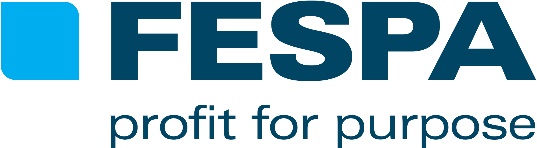 COMMUNIQUÉ DE PRESSE Le 23 février 2017LA FESPA RAFRAÎCHIT SES CONNAISSANCES RELATIVES AU MARCHÉ AVEC SA DEUXIÈME ENQUÊTE MONDIALE SUR LE SECTEUR DE L’IMPRESSIONLa FESPA lance sa deuxième enquête mondiale sur le secteur de l’impression, et les premiers questionnaires ont déjà été remplis à la FESPA Asie de Bangkok, du 15 au 17 février 2017. Avec cette ambitieuse enquête sur la communauté mondiale de l’impression spécialisée, la FESPA souhaite mettre à jour ses connaissances sur les principales tendances du marché, renforcer sa compréhension des défis et des opportunités des imprimeurs et façonner sa propre offre de produits pour le futur.Cette deuxième enquête explorera plus en profondeur les six tendances majeures qui ont émergé de l’analyse de l’enquête 2014/2015, c’est-à-dire : Optimisme, Demandes des clients, Évolution de la gamme de produits, Technologie numérique comme vecteur de changement, Croissance de l’impression textile et Futur de la signalétique et de l’affichage, en incorporant également des questions supplémentaires relatives à la durabilité. La continuité des principaux thèmes de l’enquête permettra à la FESPA de suivre des tendances à plus long terme, tout en identifiant de nouveaux vecteurs de changement et d’opportunités pour la communauté.La première enquête de la FESPA sur le secteur de l’impression a rassemblé plus de 1200 questionnaires complétés et la deuxième édition a pour objectif d’augmenter cette source de données, en travaillant avec 37 associations nationales de la FESPA en vue de maximiser les réponses des adhérents locaux. En interrogeant les visiteurs venus de toute l’Asie à Bangkok en février, la deuxième enquête de la FESPA vise à étendre encore sa portée internationale, en bénéficiant des connaissances des imprimeurs d’Asie du Sud-Est. Les visiteurs des salons FESPA 2017 en Europe, en Afrique, en Eurasie et en Amérique latine pourront également répondre au questionnaire sur place, et l’enquête sera librement accessible aux fournisseurs de services d’impression à l’adresse suivante : www.fespa.com/completemycensus.Sean Holt, secrétaire général de la FESPA, déclare : « Ce qui rend unique l’enquête de la FESPA sur le secteur de l’impression est notre accès direct, via nos associations, à la communauté de l’impression spécialisée, et l’opportunité de questionner face à face les fournisseurs de services d’impression lors de nos propres événements. Cette interaction étroite nous permet de collecter des renseignements précieux « issus de la base ». La FESPA est ainsi en mesure de rafraîchir et de renforcer ses connaissances à partir d’une vaste base de sondés ayant un intérêt réel pour les résultats de l’enquête. »La première enquête de la FESPA sur le secteur de l’impression en 2014/2015 représentait le spectre entier des entreprises d’impression, avec la répartition suivante des participants : imprimeurs en sérigraphie et imprimeurs numériques (34 %), impression minute, commerciale et reprographie (15 %), fabricants d’enseignes (13 %), concepteurs graphiques (7 %) et agences publicitaires (5 %). Les fabricants industriels, totalisant 8 % des sondés, représentaient une communauté émergente d’utilisateurs de l’impression numérique.Financée par un programme de réinvestissement communautaire de la FESPA, cette deuxième enquête sera analysée par Keypoint Intelligence pour le compte de la FESPA, et une synthèse des résultats sera annoncée au salon international FESPA 2018 à Berlin en mai 2018. Ensuite, l’analyse complète de l’enquête sera mise gratuitement à la disposition des membres des associations nationales de la FESPA. Les non-membres pourront de leur côté acheter les résultats de l’enquête.Tous les fournisseurs de services d’impression qui auront répondu à l’enquête de la FESPA sur le secteur de l’impression en 2017 pourront participer à un tirage pour gagner un séjour de deux nuits au salon international FESPA 2018, vols et accommodation quatre étoiles inclus. La FESPA offre également deux iPad mini comme deuxièmes prix. L’enquête sera clôturée le 31 décembre 2017.Pour en savoir plus sur la deuxième enquête de la FESPA sur le secteur de l’impression, consultez le site : www.fespa.com/completemycensus.-FIN-À propos de la FESPA Etablie en 1962, FESPA est une fédération à d’associations d’imprimeurs et de sérigraphes. Elle organise également des expositions et des conférences dédiées aux secteurs de la sérigraphie et de l’impression numérique. FESPA a pour vocation de favoriser l’échange de connaissances dans ces domaines avec ses membres à travers le monde, tout en les aidant à faire prospérer leurs entreprises et à s’informer sur les derniers progrès réalisés au sein de leurs industries qui connaissent une croissance rapide. FESPA Profit for Purpose 
Nos adhérents sont les industriels. Au cours des sept années écoulées, FESPA a investi des millions d’euros dans la communauté mondiale de l’impression pour soutenir la croissance du marché. Pour de plus amples informations, consultez le site www.fespa.comFESPA CensusLe recensement sur le secteur de l’impression de la FESPA est un projet de recherche international dont l’objet est la compréhension de la communauté de l’impression grand format, de la sérigraphie et de l’impression numérique. Il représente le projet de collecte de données le plus ambitieux en son genre. L’enquête est publiée dans plusieurs langues et est accessible en ligne : www.fespa.com/census.Prochains salons de la FESPA :FESPA Brasil, 15-18 mars 2017, Expo Center Norte, São Paulo, BrésilFESPA Awards Gala Dinner, 8 mai 2017, Grand Elysée, Hambourg, AllemagneFESPA 2017, 8-12 mai 2017, Hamburg Messe, Hambourg, AllemagneEuropean Sign Expo, 8-12 mai 2017, Hamburg Messe, Hambourg, AllemagneFESPA Africa, 13-15 septembre 2017, Gallagher Convention Centre, Johannesburg, Afrique du SudFESPA Mexico, 21 – 23 septembre 2017, Centro Banamex, Mexico, MexiquePublié pour le compte de la FESPA par AD CommunicationsPour de plus amples informations, veuillez contacter:Ellie Bunce				Sarah FarrellAD Communications  			FESPATel: + 44 (0) 1372 464470        		Tel: +44 (0) 1737 240788Email: ebunce@adcomms.co.uk 		Email: sarah.farrell@fespa.comWebsite: www.adcomms.co.uk		Website: www.fespa.com 